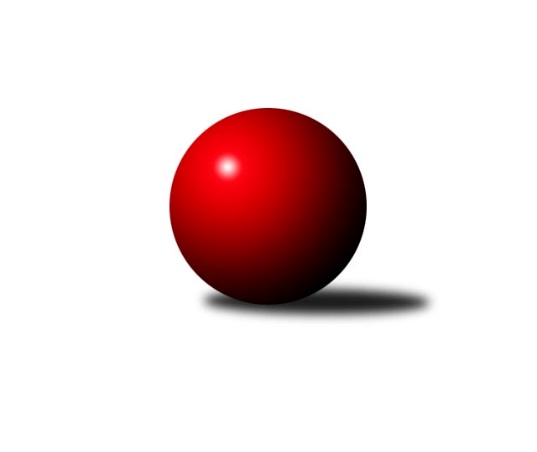 Č.4Ročník 2020/2021	25.5.2024 Jihomoravská divize 2020/2021Statistika 4. kolaTabulka družstev:		družstvo	záp	výh	rem	proh	skore	sety	průměr	body	plné	dorážka	chyby	1.	KK Vyškov B	4	4	0	0	25.0 : 7.0 	(62.0 : 34.0)	3301	8	2218	1083	25	2.	KK Jiskra Čejkovice	4	3	0	1	21.0 : 11.0 	(57.0 : 39.0)	2814	6	1931	883	33.8	3.	KK Slovan Rosice B	4	3	0	1	19.5 : 12.5 	(53.0 : 43.0)	2940	6	2002	938	32	4.	TJ Sokol Mistřín B	4	2	1	1	19.5 : 12.5 	(55.5 : 40.5)	2997	5	2030	968	27	5.	TJ Jiskra Otrokovice	4	2	1	1	18.0 : 14.0 	(49.5 : 46.5)	3171	5	2175	996	45	6.	KK Réna Ivančice	4	2	0	2	19.0 : 13.0 	(47.0 : 49.0)	2538	4	1739	799	33	7.	TJ Sokol Luhačovice B	4	2	0	2	17.0 : 15.0 	(50.5 : 45.5)	3270	4	2201	1069	25.3	8.	KK Vyškov C	4	2	0	2	17.0 : 15.0 	(49.5 : 46.5)	3250	4	2181	1069	33.8	9.	KC Zlín B	4	2	0	2	16.0 : 16.0 	(44.5 : 51.5)	2993	4	2041	952	41.3	10.	TJ Bojkovice	4	2	0	2	14.5 : 17.5 	(45.0 : 51.0)	2906	4	2005	901	46.3	11.	SK Baník Ratíškovice A	4	1	0	3	13.0 : 19.0 	(43.5 : 52.5)	3004	2	2058	946	35.3	12.	KK Blansko B	4	1	0	3	8.5 : 23.5 	(36.0 : 60.0)	3104	2	2142	963	45.5	13.	SK Baník Ratíškovice B	4	0	1	3	9.0 : 23.0 	(39.5 : 56.5)	3003	1	2044	959	36.3	14.	SKK Dubňany B	4	0	1	3	7.0 : 25.0 	(39.5 : 56.5)	3123	1	2122	1001	44.5Tabulka doma:		družstvo	záp	výh	rem	proh	skore	sety	průměr	body	maximum	minimum	1.	KK Vyškov B	3	3	0	0	19.0 : 5.0 	(47.0 : 25.0)	3251	6	3341	3163	2.	KK Slovan Rosice B	3	3	0	0	18.5 : 5.5 	(47.0 : 25.0)	3258	6	3286	3232	3.	TJ Jiskra Otrokovice	2	2	0	0	12.0 : 4.0 	(28.5 : 19.5)	3260	4	3302	3218	4.	TJ Bojkovice	3	2	0	1	12.5 : 11.5 	(33.5 : 38.5)	2690	4	2748	2604	5.	KK Réna Ivančice	4	2	0	2	19.0 : 13.0 	(47.0 : 49.0)	2538	4	2661	2471	6.	TJ Sokol Mistřín B	1	1	0	0	8.0 : 0.0 	(18.0 : 6.0)	3435	2	3435	3435	7.	KK Jiskra Čejkovice	1	1	0	0	7.0 : 1.0 	(18.0 : 6.0)	2749	2	2749	2749	8.	KK Blansko B	1	1	0	0	6.0 : 2.0 	(12.5 : 11.5)	3192	2	3192	3192	9.	TJ Sokol Luhačovice B	2	1	0	1	9.0 : 7.0 	(27.0 : 21.0)	3322	2	3354	3290	10.	SK Baník Ratíškovice A	2	1	0	1	9.0 : 7.0 	(24.5 : 23.5)	3289	2	3314	3263	11.	SK Baník Ratíškovice B	2	0	1	1	6.0 : 10.0 	(21.0 : 27.0)	3281	1	3293	3269	12.	SKK Dubňany B	3	0	1	2	7.0 : 17.0 	(33.5 : 38.5)	3130	1	3146	3120	13.	KC Zlín B	0	0	0	0	0.0 : 0.0 	(0.0 : 0.0)	0	0	0	0	14.	KK Vyškov C	1	0	0	1	2.0 : 6.0 	(8.5 : 15.5)	3183	0	3183	3183Tabulka venku:		družstvo	záp	výh	rem	proh	skore	sety	průměr	body	maximum	minimum	1.	KK Vyškov C	3	2	0	1	15.0 : 9.0 	(41.0 : 31.0)	3273	4	3315	3242	2.	KK Jiskra Čejkovice	3	2	0	1	14.0 : 10.0 	(39.0 : 33.0)	2836	4	3263	2542	3.	KC Zlín B	4	2	0	2	16.0 : 16.0 	(44.5 : 51.5)	2993	4	3208	2503	4.	TJ Sokol Mistřín B	3	1	1	1	11.5 : 12.5 	(37.5 : 34.5)	2851	3	3313	2444	5.	KK Vyškov B	1	1	0	0	6.0 : 2.0 	(15.0 : 9.0)	3351	2	3351	3351	6.	TJ Sokol Luhačovice B	2	1	0	1	8.0 : 8.0 	(23.5 : 24.5)	3218	2	3282	3154	7.	TJ Jiskra Otrokovice	2	0	1	1	6.0 : 10.0 	(21.0 : 27.0)	3127	1	3164	3089	8.	KK Réna Ivančice	0	0	0	0	0.0 : 0.0 	(0.0 : 0.0)	0	0	0	0	9.	TJ Bojkovice	1	0	0	1	2.0 : 6.0 	(11.5 : 12.5)	3122	0	3122	3122	10.	KK Slovan Rosice B	1	0	0	1	1.0 : 7.0 	(6.0 : 18.0)	2622	0	2622	2622	11.	SKK Dubňany B	1	0	0	1	0.0 : 8.0 	(6.0 : 18.0)	3116	0	3116	3116	12.	SK Baník Ratíškovice A	2	0	0	2	4.0 : 12.0 	(19.0 : 29.0)	2861	0	3168	2554	13.	SK Baník Ratíškovice B	2	0	0	2	3.0 : 13.0 	(18.5 : 29.5)	2865	0	3129	2600	14.	KK Blansko B	3	0	0	3	2.5 : 21.5 	(23.5 : 48.5)	3075	0	3168	3006Tabulka podzimní části:		družstvo	záp	výh	rem	proh	skore	sety	průměr	body	doma	venku	1.	KK Vyškov B	4	4	0	0	25.0 : 7.0 	(62.0 : 34.0)	3301	8 	3 	0 	0 	1 	0 	0	2.	KK Jiskra Čejkovice	4	3	0	1	21.0 : 11.0 	(57.0 : 39.0)	2814	6 	1 	0 	0 	2 	0 	1	3.	KK Slovan Rosice B	4	3	0	1	19.5 : 12.5 	(53.0 : 43.0)	2940	6 	3 	0 	0 	0 	0 	1	4.	TJ Sokol Mistřín B	4	2	1	1	19.5 : 12.5 	(55.5 : 40.5)	2997	5 	1 	0 	0 	1 	1 	1	5.	TJ Jiskra Otrokovice	4	2	1	1	18.0 : 14.0 	(49.5 : 46.5)	3171	5 	2 	0 	0 	0 	1 	1	6.	KK Réna Ivančice	4	2	0	2	19.0 : 13.0 	(47.0 : 49.0)	2538	4 	2 	0 	2 	0 	0 	0	7.	TJ Sokol Luhačovice B	4	2	0	2	17.0 : 15.0 	(50.5 : 45.5)	3270	4 	1 	0 	1 	1 	0 	1	8.	KK Vyškov C	4	2	0	2	17.0 : 15.0 	(49.5 : 46.5)	3250	4 	0 	0 	1 	2 	0 	1	9.	KC Zlín B	4	2	0	2	16.0 : 16.0 	(44.5 : 51.5)	2993	4 	0 	0 	0 	2 	0 	2	10.	TJ Bojkovice	4	2	0	2	14.5 : 17.5 	(45.0 : 51.0)	2906	4 	2 	0 	1 	0 	0 	1	11.	SK Baník Ratíškovice A	4	1	0	3	13.0 : 19.0 	(43.5 : 52.5)	3004	2 	1 	0 	1 	0 	0 	2	12.	KK Blansko B	4	1	0	3	8.5 : 23.5 	(36.0 : 60.0)	3104	2 	1 	0 	0 	0 	0 	3	13.	SK Baník Ratíškovice B	4	0	1	3	9.0 : 23.0 	(39.5 : 56.5)	3003	1 	0 	1 	1 	0 	0 	2	14.	SKK Dubňany B	4	0	1	3	7.0 : 25.0 	(39.5 : 56.5)	3123	1 	0 	1 	2 	0 	0 	1Tabulka jarní části:		družstvo	záp	výh	rem	proh	skore	sety	průměr	body	doma	venku	1.	SK Baník Ratíškovice A	0	0	0	0	0.0 : 0.0 	(0.0 : 0.0)	0	0 	0 	0 	0 	0 	0 	0 	2.	KK Vyškov C	0	0	0	0	0.0 : 0.0 	(0.0 : 0.0)	0	0 	0 	0 	0 	0 	0 	0 	3.	TJ Jiskra Otrokovice	0	0	0	0	0.0 : 0.0 	(0.0 : 0.0)	0	0 	0 	0 	0 	0 	0 	0 	4.	KK Réna Ivančice	0	0	0	0	0.0 : 0.0 	(0.0 : 0.0)	0	0 	0 	0 	0 	0 	0 	0 	5.	KK Jiskra Čejkovice	0	0	0	0	0.0 : 0.0 	(0.0 : 0.0)	0	0 	0 	0 	0 	0 	0 	0 	6.	TJ Bojkovice	0	0	0	0	0.0 : 0.0 	(0.0 : 0.0)	0	0 	0 	0 	0 	0 	0 	0 	7.	SK Baník Ratíškovice B	0	0	0	0	0.0 : 0.0 	(0.0 : 0.0)	0	0 	0 	0 	0 	0 	0 	0 	8.	KK Vyškov B	0	0	0	0	0.0 : 0.0 	(0.0 : 0.0)	0	0 	0 	0 	0 	0 	0 	0 	9.	TJ Sokol Luhačovice B	0	0	0	0	0.0 : 0.0 	(0.0 : 0.0)	0	0 	0 	0 	0 	0 	0 	0 	10.	KC Zlín B	0	0	0	0	0.0 : 0.0 	(0.0 : 0.0)	0	0 	0 	0 	0 	0 	0 	0 	11.	KK Blansko B	0	0	0	0	0.0 : 0.0 	(0.0 : 0.0)	0	0 	0 	0 	0 	0 	0 	0 	12.	TJ Sokol Mistřín B	0	0	0	0	0.0 : 0.0 	(0.0 : 0.0)	0	0 	0 	0 	0 	0 	0 	0 	13.	SKK Dubňany B	0	0	0	0	0.0 : 0.0 	(0.0 : 0.0)	0	0 	0 	0 	0 	0 	0 	0 	14.	KK Slovan Rosice B	0	0	0	0	0.0 : 0.0 	(0.0 : 0.0)	0	0 	0 	0 	0 	0 	0 	0 Zisk bodů pro družstvo:		jméno hráče	družstvo	body	zápasy	v %	dílčí body	sety	v %	1.	Petr Večerka 	KK Vyškov C 	4	/	4	(100%)	11.5	/	16	(72%)	2.	Jan Večerka 	KK Vyškov B 	4	/	4	(100%)	11	/	16	(69%)	3.	Ludvík Vaněk 	KK Jiskra Čejkovice 	4	/	4	(100%)	11	/	16	(69%)	4.	Jan Lahuta 	TJ Bojkovice  	4	/	4	(100%)	10	/	16	(63%)	5.	Radek Blaha 	TJ Sokol Mistřín B 	4	/	4	(100%)	9.5	/	16	(59%)	6.	Jaroslav Mošať 	KK Réna Ivančice  	4	/	4	(100%)	9.5	/	16	(59%)	7.	Václav Špička 	KK Slovan Rosice B 	4	/	4	(100%)	9	/	16	(56%)	8.	Petr Polepil 	KC Zlín B 	4	/	4	(100%)	8.5	/	16	(53%)	9.	Radek Michna 	KK Jiskra Čejkovice 	3	/	3	(100%)	9	/	12	(75%)	10.	Viktor Výleta 	SK Baník Ratíškovice A 	3	/	3	(100%)	8	/	12	(67%)	11.	Marek Ingr 	TJ Sokol Mistřín B 	3	/	4	(75%)	11.5	/	16	(72%)	12.	Jiří Trávníček 	KK Vyškov B 	3	/	4	(75%)	11.5	/	16	(72%)	13.	Michael Divílek st.	TJ Jiskra Otrokovice 	3	/	4	(75%)	11	/	16	(69%)	14.	Pavel Vymazal 	KK Vyškov B 	3	/	4	(75%)	11	/	16	(69%)	15.	Tomáš Stávek 	KK Jiskra Čejkovice 	3	/	4	(75%)	11	/	16	(69%)	16.	Dominik Schüller 	SK Baník Ratíškovice A 	3	/	4	(75%)	10.5	/	16	(66%)	17.	Martin Polepil 	KC Zlín B 	3	/	4	(75%)	10	/	16	(63%)	18.	Tomáš Čech 	KK Réna Ivančice  	3	/	4	(75%)	8.5	/	16	(53%)	19.	Vít Svoboda 	KK Jiskra Čejkovice 	3	/	4	(75%)	8.5	/	16	(53%)	20.	Aleš Zlatník 	SKK Dubňany B 	3	/	4	(75%)	8	/	16	(50%)	21.	Jakub Sabák 	TJ Jiskra Otrokovice 	3	/	4	(75%)	8	/	16	(50%)	22.	Eduard Kremláček 	KK Réna Ivančice  	3	/	4	(75%)	7.5	/	16	(47%)	23.	Rostislav Gorecký 	TJ Sokol Luhačovice B 	2	/	2	(100%)	7	/	8	(88%)	24.	Tomáš Molek 	TJ Sokol Luhačovice B 	2	/	2	(100%)	6	/	8	(75%)	25.	Tomáš Juřík 	TJ Sokol Luhačovice B 	2	/	2	(100%)	6	/	8	(75%)	26.	Radek Kříž 	SK Baník Ratíškovice B 	2	/	2	(100%)	5.5	/	8	(69%)	27.	Jarmila Bábíčková 	SK Baník Ratíškovice A 	2	/	2	(100%)	4	/	8	(50%)	28.	Pavel Kubálek 	KC Zlín B 	2	/	3	(67%)	8	/	12	(67%)	29.	Kamil Hlavizňa 	KK Slovan Rosice B 	2	/	3	(67%)	8	/	12	(67%)	30.	Aleš Zálešák 	SK Baník Ratíškovice B 	2	/	3	(67%)	8	/	12	(67%)	31.	Jaroslav Šerák 	SK Baník Ratíškovice A 	2	/	3	(67%)	8	/	12	(67%)	32.	Jakub Süsz 	TJ Jiskra Otrokovice 	2	/	3	(67%)	8	/	12	(67%)	33.	Tomáš Vejmola 	KK Vyškov B 	2	/	3	(67%)	7.5	/	12	(63%)	34.	Roman Macek 	TJ Sokol Mistřín B 	2	/	3	(67%)	7.5	/	12	(63%)	35.	Petr Streubel 	KK Slovan Rosice B 	2	/	3	(67%)	7	/	12	(58%)	36.	Radek Horák 	TJ Sokol Mistřín B 	2	/	3	(67%)	7	/	12	(58%)	37.	Miroslav Nemrava 	KK Réna Ivančice  	2	/	3	(67%)	6.5	/	12	(54%)	38.	Josef Toman 	SK Baník Ratíškovice B 	2	/	3	(67%)	6	/	12	(50%)	39.	Tomáš Procházka 	KK Vyškov B 	2	/	4	(50%)	10	/	16	(63%)	40.	Karel Plaga 	KK Slovan Rosice B 	2	/	4	(50%)	9.5	/	16	(59%)	41.	Jiří Konečný 	TJ Sokol Luhačovice B 	2	/	4	(50%)	9	/	16	(56%)	42.	Milan Svačina 	KK Vyškov C 	2	/	4	(50%)	9	/	16	(56%)	43.	Václav Benada 	SKK Dubňany B 	2	/	4	(50%)	9	/	16	(56%)	44.	Vratislav Kunc 	TJ Sokol Luhačovice B 	2	/	4	(50%)	8.5	/	16	(53%)	45.	Tomáš Buršík 	KK Réna Ivančice  	2	/	4	(50%)	8.5	/	16	(53%)	46.	Zdeněk Škrobák 	KK Jiskra Čejkovice 	2	/	4	(50%)	8	/	16	(50%)	47.	Zdeněk Šeděnka 	KC Zlín B 	2	/	4	(50%)	8	/	16	(50%)	48.	Robert Mondřík 	KK Vyškov B 	2	/	4	(50%)	8	/	16	(50%)	49.	Ladislav Novotný 	KK Blansko B 	2	/	4	(50%)	8	/	16	(50%)	50.	Břetislav Láník 	KK Vyškov C 	2	/	4	(50%)	8	/	16	(50%)	51.	Tomáš Jelínek 	KK Vyškov C 	2	/	4	(50%)	7.5	/	16	(47%)	52.	Tereza Divílková 	TJ Jiskra Otrokovice 	2	/	4	(50%)	7.5	/	16	(47%)	53.	Pavel Zaremba 	KK Vyškov C 	2	/	4	(50%)	7	/	16	(44%)	54.	Jiří Kafka 	TJ Bojkovice  	2	/	4	(50%)	7	/	16	(44%)	55.	Jan Lahuta 	TJ Bojkovice  	1	/	1	(100%)	4	/	4	(100%)	56.	Kamil Bednář 	KK Vyškov B 	1	/	1	(100%)	3	/	4	(75%)	57.	Petr Matuška 	KK Vyškov C 	1	/	1	(100%)	2.5	/	4	(63%)	58.	Jana Šopíková 	TJ Bojkovice  	1	/	1	(100%)	2	/	4	(50%)	59.	Pavel Jurásek 	TJ Jiskra Otrokovice 	1	/	2	(50%)	6	/	8	(75%)	60.	Stanislav Žáček 	KK Slovan Rosice B 	1	/	2	(50%)	6	/	8	(75%)	61.	Zdeněk Jurkovič 	SKK Dubňany B 	1	/	2	(50%)	4	/	8	(50%)	62.	Ladislav Musil 	KK Blansko B 	1	/	2	(50%)	3.5	/	8	(44%)	63.	Jaroslav Bařina 	KK Jiskra Čejkovice 	1	/	2	(50%)	3.5	/	8	(44%)	64.	Miroslav Ptáček 	KK Slovan Rosice B 	1	/	2	(50%)	3	/	8	(38%)	65.	Pavel Slavík 	SK Baník Ratíškovice B 	1	/	2	(50%)	2	/	8	(25%)	66.	Radim Pešl 	TJ Sokol Mistřín B 	1	/	3	(33%)	7	/	12	(58%)	67.	Josef Blaha 	TJ Sokol Mistřín B 	1	/	3	(33%)	6	/	12	(50%)	68.	Martin Komosný 	KK Jiskra Čejkovice 	1	/	3	(33%)	6	/	12	(50%)	69.	Petr Jonášek 	TJ Jiskra Otrokovice 	1	/	3	(33%)	6	/	12	(50%)	70.	Michal Tušl 	SK Baník Ratíškovice B 	1	/	3	(33%)	4.5	/	12	(38%)	71.	Filip Vrzala 	KC Zlín B 	1	/	3	(33%)	4	/	12	(33%)	72.	Miroslav Flek 	KK Blansko B 	1	/	4	(25%)	8	/	16	(50%)	73.	Josef Něnička 	SK Baník Ratíškovice A 	1	/	4	(25%)	7	/	16	(44%)	74.	Martin Hradský 	TJ Bojkovice  	1	/	4	(25%)	7	/	16	(44%)	75.	Adam Kalina 	TJ Bojkovice  	1	/	4	(25%)	7	/	16	(44%)	76.	Alžběta Harcová 	SKK Dubňany B 	1	/	4	(25%)	6.5	/	16	(41%)	77.	Karel Máčalík 	TJ Sokol Luhačovice B 	1	/	4	(25%)	6.5	/	16	(41%)	78.	Jiří Zapletal 	KK Blansko B 	1	/	4	(25%)	6	/	16	(38%)	79.	Tomáš Hrdlička 	KK Réna Ivančice  	1	/	4	(25%)	5.5	/	16	(34%)	80.	Jakub Toman 	SK Baník Ratíškovice B 	1	/	4	(25%)	5.5	/	16	(34%)	81.	Josef Kotlán 	KK Blansko B 	1	/	4	(25%)	5	/	16	(31%)	82.	Petr Bařinka 	TJ Bojkovice  	0.5	/	2	(25%)	4	/	8	(50%)	83.	Václav Luža 	TJ Sokol Mistřín B 	0.5	/	3	(17%)	5.5	/	12	(46%)	84.	Petr Špatný 	KK Slovan Rosice B 	0.5	/	4	(13%)	6	/	16	(38%)	85.	Karel Kolařík 	KK Blansko B 	0.5	/	4	(13%)	3.5	/	16	(22%)	86.	Petr Kudláček 	TJ Sokol Luhačovice B 	0	/	1	(0%)	2	/	4	(50%)	87.	Miroslav Polášek 	KC Zlín B 	0	/	1	(0%)	2	/	4	(50%)	88.	Václav Podéšť 	SK Baník Ratíškovice A 	0	/	1	(0%)	2	/	4	(50%)	89.	Petr Valášek 	TJ Sokol Mistřín B 	0	/	1	(0%)	1.5	/	4	(38%)	90.	Kamil Ondroušek 	KK Slovan Rosice B 	0	/	1	(0%)	1.5	/	4	(38%)	91.	Teofil Hasák 	TJ Jiskra Otrokovice 	0	/	1	(0%)	1	/	4	(25%)	92.	Tomáš Řihánek 	KK Réna Ivančice  	0	/	1	(0%)	1	/	4	(25%)	93.	František Fialka 	SKK Dubňany B 	0	/	1	(0%)	1	/	4	(25%)	94.	Josef Černý 	SKK Dubňany B 	0	/	1	(0%)	1	/	4	(25%)	95.	Miloslav Krejčí 	KK Vyškov C 	0	/	1	(0%)	1	/	4	(25%)	96.	Zdeněk Helešic 	SK Baník Ratíškovice A 	0	/	1	(0%)	1	/	4	(25%)	97.	Marta Beranová 	SK Baník Ratíškovice A 	0	/	1	(0%)	0	/	4	(0%)	98.	Erika Gachová 	TJ Jiskra Otrokovice 	0	/	1	(0%)	0	/	4	(0%)	99.	Vladimír Crhonek 	KK Vyškov C 	0	/	2	(0%)	3	/	8	(38%)	100.	Pavel Holomek 	SKK Dubňany B 	0	/	2	(0%)	3	/	8	(38%)	101.	Jaromír Čanda 	TJ Sokol Luhačovice B 	0	/	2	(0%)	2.5	/	8	(31%)	102.	Jiří Gach 	TJ Jiskra Otrokovice 	0	/	2	(0%)	2	/	8	(25%)	103.	Zdeněk Bachňák 	KC Zlín B 	0	/	2	(0%)	2	/	8	(25%)	104.	Filip Dratva 	SKK Dubňany B 	0	/	2	(0%)	2	/	8	(25%)	105.	Naděžda Musilová 	KK Blansko B 	0	/	2	(0%)	2	/	8	(25%)	106.	Miroslav Hvozdenský 	TJ Sokol Luhačovice B 	0	/	3	(0%)	3	/	12	(25%)	107.	Michal Zdražil 	SK Baník Ratíškovice B 	0	/	3	(0%)	3	/	12	(25%)	108.	Dagmar Opluštilová 	SK Baník Ratíškovice A 	0	/	3	(0%)	1	/	12	(8%)	109.	Radovan Kadlec 	SK Baník Ratíškovice B 	0	/	4	(0%)	5	/	16	(31%)	110.	Martin Mačák 	SKK Dubňany B 	0	/	4	(0%)	5	/	16	(31%)	111.	Lumír Navrátil 	TJ Bojkovice  	0	/	4	(0%)	4	/	16	(25%)Průměry na kuželnách:		kuželna	průměr	plné	dorážka	chyby	výkon na hráče	1.	TJ Sokol Mistřín, 1-4	3275	2191	1084	32.0	(545.9)	2.	TJ Sokol Luhačovice, 1-4	3268	2209	1059	31.0	(544.8)	3.	Ratíškovice, 1-4	3265	2198	1067	32.4	(544.3)	4.	Otrokovice, 1-4	3227	2209	1018	40.3	(537.9)	5.	KK Slovan Rosice, 1-4	3206	2180	1026	40.2	(534.4)	6.	KK Vyškov, 1-4	3188	2142	1046	31.0	(531.5)	7.	Dubňany, 1-4	3161	2151	1009	41.0	(526.9)	8.	KK Blansko, 1-6	3157	2171	986	51.0	(526.2)	9.	TJ Bojkovice Krons, 1-2	2687	1855	831	35.3	(447.8)	10.	KK Jiskra Čejkovice, 1-2	2685	1857	828	41.0	(447.6)	11.	KK Réna Ivančice, 1-2	2530	1749	780	34.5	(421.7)Nejlepší výkony na kuželnách:TJ Sokol Mistřín, 1-4TJ Sokol Mistřín B	3435	2. kolo	Radek Horák 	TJ Sokol Mistřín B	580	2. koloSKK Dubňany B	3116	2. kolo	Roman Macek 	TJ Sokol Mistřín B	575	2. kolo		. kolo	Radim Pešl 	TJ Sokol Mistřín B	573	2. kolo		. kolo	Josef Blaha 	TJ Sokol Mistřín B	572	2. kolo		. kolo	Marek Ingr 	TJ Sokol Mistřín B	568	2. kolo		. kolo	Radek Blaha 	TJ Sokol Mistřín B	567	2. kolo		. kolo	Martin Mačák 	SKK Dubňany B	553	2. kolo		. kolo	Pavel Holomek 	SKK Dubňany B	528	2. kolo		. kolo	Václav Benada 	SKK Dubňany B	526	2. kolo		. kolo	Filip Dratva 	SKK Dubňany B	513	2. koloTJ Sokol Luhačovice, 1-4TJ Sokol Luhačovice B	3354	3. kolo	Jiří Konečný 	TJ Sokol Luhačovice B	595	4. koloTJ Sokol Luhačovice B	3290	4. kolo	Rostislav Gorecký 	TJ Sokol Luhačovice B	587	3. koloKK Jiskra Čejkovice	3263	4. kolo	Tomáš Juřík 	TJ Sokol Luhačovice B	580	3. koloSK Baník Ratíškovice A	3168	3. kolo	Jiří Konečný 	TJ Sokol Luhačovice B	576	3. kolo		. kolo	Jaroslav Šerák 	SK Baník Ratíškovice A	566	3. kolo		. kolo	Vratislav Kunc 	TJ Sokol Luhačovice B	558	3. kolo		. kolo	Ludvík Vaněk 	KK Jiskra Čejkovice	557	4. kolo		. kolo	Radek Michna 	KK Jiskra Čejkovice	555	4. kolo		. kolo	Viktor Výleta 	SK Baník Ratíškovice A	554	3. kolo		. kolo	Tomáš Stávek 	KK Jiskra Čejkovice	554	4. koloRatíškovice, 1-4KK Vyškov B	3351	2. kolo	Viktor Výleta 	SK Baník Ratíškovice A	592	2. koloKK Vyškov C	3315	3. kolo	Dominik Schüller 	SK Baník Ratíškovice A	580	2. koloSK Baník Ratíškovice A	3314	4. kolo	Aleš Zálešák 	SK Baník Ratíškovice B	580	3. koloTJ Sokol Mistřín B	3313	1. kolo	Jakub Toman 	SK Baník Ratíškovice B	578	1. koloSK Baník Ratíškovice B	3293	1. kolo	Robert Mondřík 	KK Vyškov B	577	2. koloSK Baník Ratíškovice B	3269	3. kolo	Milan Svačina 	KK Vyškov C	576	3. koloSK Baník Ratíškovice A	3263	2. kolo	Dominik Schüller 	SK Baník Ratíškovice A	572	4. koloKK Blansko B	3006	4. kolo	Petr Večerka 	KK Vyškov C	570	3. kolo		. kolo	Roman Macek 	TJ Sokol Mistřín B	569	1. kolo		. kolo	Radek Kříž 	SK Baník Ratíškovice B	567	1. koloOtrokovice, 1-4TJ Jiskra Otrokovice	3302	1. kolo	Pavel Zaremba 	KK Vyškov C	583	1. koloKK Vyškov C	3261	1. kolo	Michal Tušl 	SK Baník Ratíškovice B	581	2. koloTJ Jiskra Otrokovice	3218	2. kolo	Tereza Divílková 	TJ Jiskra Otrokovice	578	2. koloSK Baník Ratíškovice B	3129	2. kolo	Jakub Süsz 	TJ Jiskra Otrokovice	570	2. kolo		. kolo	Jakub Sabák 	TJ Jiskra Otrokovice	565	1. kolo		. kolo	Petr Večerka 	KK Vyškov C	560	1. kolo		. kolo	Jakub Süsz 	TJ Jiskra Otrokovice	557	1. kolo		. kolo	Pavel Jurásek 	TJ Jiskra Otrokovice	555	1. kolo		. kolo	Tereza Divílková 	TJ Jiskra Otrokovice	549	1. kolo		. kolo	Petr Jonášek 	TJ Jiskra Otrokovice	544	1. koloKK Slovan Rosice, 1-4KK Slovan Rosice B	3286	1. kolo	Petr Streubel 	KK Slovan Rosice B	591	1. koloKK Slovan Rosice B	3257	3. kolo	Václav Špička 	KK Slovan Rosice B	583	1. koloKK Slovan Rosice B	3232	4. kolo	Petr Streubel 	KK Slovan Rosice B	577	4. koloKC Zlín B	3208	3. kolo	Tereza Divílková 	TJ Jiskra Otrokovice	571	4. koloKK Blansko B	3168	1. kolo	Stanislav Žáček 	KK Slovan Rosice B	561	4. koloTJ Jiskra Otrokovice	3089	4. kolo	Kamil Hlavizňa 	KK Slovan Rosice B	560	3. kolo		. kolo	Stanislav Žáček 	KK Slovan Rosice B	556	3. kolo		. kolo	Ladislav Novotný 	KK Blansko B	554	1. kolo		. kolo	Václav Špička 	KK Slovan Rosice B	554	3. kolo		. kolo	Petr Polepil 	KC Zlín B	549	3. koloKK Vyškov, 1-4KK Vyškov B	3341	1. kolo	Tomáš Procházka 	KK Vyškov B	594	1. koloTJ Sokol Luhačovice B	3282	2. kolo	Tomáš Juřík 	TJ Sokol Luhačovice B	584	2. koloKK Vyškov B	3250	3. kolo	Jiří Trávníček 	KK Vyškov B	579	1. koloKK Vyškov C	3183	2. kolo	Tomáš Molek 	TJ Sokol Luhačovice B	572	2. koloKK Vyškov B	3163	4. kolo	Jiří Trávníček 	KK Vyškov B	570	3. koloTJ Sokol Luhačovice B	3154	1. kolo	Tomáš Procházka 	KK Vyškov B	570	3. koloKC Zlín B	3086	4. kolo	Tomáš Molek 	TJ Sokol Luhačovice B	570	1. koloKK Blansko B	3051	3. kolo	Jan Večerka 	KK Vyškov B	570	4. kolo		. kolo	Tomáš Vejmola 	KK Vyškov B	567	1. kolo		. kolo	Rostislav Gorecký 	TJ Sokol Luhačovice B	565	2. koloDubňany, 1-4KK Vyškov C	3242	4. kolo	Petr Matuška 	KK Vyškov C	578	4. koloKC Zlín B	3174	1. kolo	Michael Divílek st.	TJ Jiskra Otrokovice	571	3. koloTJ Jiskra Otrokovice	3164	3. kolo	Petr Polepil 	KC Zlín B	558	1. koloSKK Dubňany B	3146	4. kolo	Jakub Süsz 	TJ Jiskra Otrokovice	554	3. koloSKK Dubňany B	3123	3. kolo	Alžběta Harcová 	SKK Dubňany B	552	3. koloSKK Dubňany B	3120	1. kolo	Filip Vrzala 	KC Zlín B	550	1. kolo		. kolo	Aleš Zlatník 	SKK Dubňany B	549	3. kolo		. kolo	Zdeněk Šeděnka 	KC Zlín B	545	1. kolo		. kolo	Petr Jonášek 	TJ Jiskra Otrokovice	544	3. kolo		. kolo	Milan Svačina 	KK Vyškov C	543	4. koloKK Blansko, 1-6KK Blansko B	3192	2. kolo	Ladislav Novotný 	KK Blansko B	578	2. koloTJ Bojkovice 	3122	2. kolo	Jan Lahuta 	TJ Bojkovice 	561	2. kolo		. kolo	Jan Lahuta 	TJ Bojkovice 	556	2. kolo		. kolo	Jiří Zapletal 	KK Blansko B	544	2. kolo		. kolo	Jiří Kafka 	TJ Bojkovice 	540	2. kolo		. kolo	Miroslav Flek 	KK Blansko B	528	2. kolo		. kolo	Ladislav Musil 	KK Blansko B	526	2. kolo		. kolo	Lumír Navrátil 	TJ Bojkovice 	521	2. kolo		. kolo	Josef Kotlán 	KK Blansko B	519	2. kolo		. kolo	Karel Kolařík 	KK Blansko B	497	2. koloTJ Bojkovice Krons, 1-2TJ Sokol Mistřín B	2797	4. kolo	Radek Horák 	TJ Sokol Mistřín B	503	4. koloTJ Bojkovice 	2748	3. kolo	Jiří Kafka 	TJ Bojkovice 	485	3. koloTJ Bojkovice 	2717	4. kolo	Martin Hradský 	TJ Bojkovice 	481	4. koloKK Jiskra Čejkovice	2702	3. kolo	Adam Kalina 	TJ Bojkovice 	478	3. koloTJ Bojkovice 	2604	1. kolo	Martin Hradský 	TJ Bojkovice 	473	1. koloSK Baník Ratíškovice A	2554	1. kolo	Jiří Kafka 	TJ Bojkovice 	471	1. kolo		. kolo	Dominik Schüller 	SK Baník Ratíškovice A	471	1. kolo		. kolo	Roman Macek 	TJ Sokol Mistřín B	468	4. kolo		. kolo	Jan Lahuta 	TJ Bojkovice 	467	3. kolo		. kolo	Václav Luža 	TJ Sokol Mistřín B	466	4. koloKK Jiskra Čejkovice, 1-2KK Jiskra Čejkovice	2749	2. kolo	Ludvík Vaněk 	KK Jiskra Čejkovice	501	2. koloKK Slovan Rosice B	2622	2. kolo	Tomáš Stávek 	KK Jiskra Čejkovice	484	2. kolo		. kolo	Jaroslav Bařina 	KK Jiskra Čejkovice	463	2. kolo		. kolo	Kamil Ondroušek 	KK Slovan Rosice B	459	2. kolo		. kolo	Vít Svoboda 	KK Jiskra Čejkovice	453	2. kolo		. kolo	Kamil Hlavizňa 	KK Slovan Rosice B	453	2. kolo		. kolo	Václav Špička 	KK Slovan Rosice B	451	2. kolo		. kolo	Miroslav Ptáček 	KK Slovan Rosice B	438	2. kolo		. kolo	Zdeněk Škrobák 	KK Jiskra Čejkovice	425	2. kolo		. kolo	Radek Michna 	KK Jiskra Čejkovice	423	2. koloKK Réna Ivančice, 1-2KK Réna Ivančice 	2661	4. kolo	Tomáš Hrdlička 	KK Réna Ivančice 	478	4. koloSK Baník Ratíškovice B	2600	4. kolo	Jaroslav Mošať 	KK Réna Ivančice 	468	2. koloKK Réna Ivančice 	2542	3. kolo	Jaroslav Mošať 	KK Réna Ivančice 	468	1. koloKK Jiskra Čejkovice	2542	1. kolo	Radek Kříž 	SK Baník Ratíškovice B	468	4. koloKC Zlín B	2503	2. kolo	Jaroslav Mošať 	KK Réna Ivančice 	456	4. koloKK Réna Ivančice 	2478	1. kolo	Tomáš Buršík 	KK Réna Ivančice 	456	3. koloKK Réna Ivančice 	2471	2. kolo	Tomáš Buršík 	KK Réna Ivančice 	455	4. koloTJ Sokol Mistřín B	2444	3. kolo	Michal Tušl 	SK Baník Ratíškovice B	447	4. kolo		. kolo	Ludvík Vaněk 	KK Jiskra Čejkovice	445	1. kolo		. kolo	Martin Polepil 	KC Zlín B	441	2. koloČetnost výsledků:	8.0 : 0.0	1x	7.5 : 0.5	1x	7.0 : 1.0	5x	6.0 : 2.0	8x	5.0 : 3.0	2x	4.0 : 4.0	2x	3.0 : 5.0	2x	2.0 : 6.0	5x	1.5 : 6.5	1x	1.0 : 7.0	1x